ACBL Board of DirectorsHonolulu, HINovember 19 – 21, 2018The meeting was called to order by President Jay Whipple on Monday November 19, 2018, at 8:30 a.m.Present:	Kathie McNab (2nd Alternate) #1, Paul Janicki #2, Carlos Muñoz #3, Joann Glasson #4, Sharon Fairchild #5, Margot Hennings #6, Bob Heller #7, Georgia Heth #8, Jay Whipple #9, Russ Jones #10, AJ Stephani #11, Dennis Carman #12, Suzi Subeck #13, Sharon Anderson #14, Phyllis Harlan #15, Paul Cuneo #16, Bonnie Bagley #17, Marv Norden #19, Merlin Vilhauer #20, Jackie Zayac #21, David Lodge #22, Kevin Lane #23, Al Levy #24 and Mark Aquino #25Absent:		Leo Weniger #1 Also Present:	Richard Popper, Chairman Board of Governors, Joe Jones, Executive Director, Linda Dunn, Nancy Boyd, Sol Weinstein and Kelley Trejo, Secretary.* * * * *Reconsideration ItemsBaze Senior KO (182-77) assigned to Bridge GNT Conditions of Contest (182-33) assigned to BridgeACBL Temporary Membership (182-45) assigned to FinanceApproval of Non-Agenda2019 Condition of Contest is assigned to Bridge Committee.NABF is assigned to Governance with input from Finance Committee.Carried unanimouslyElection of ACBL PresidentRuss Jones was elected as ACBL President for a one-year term January 1, 2019 through December 31, 2019.* * * * *Executive Session of the Board of Directors was convened by President, Jay Whipple at 8:54 a.m. on Monday November 19, 2018. Upon conclusion of the Executive Session the Board of Directors convened into Committee meetings for the rest of the day. * * * * *The meeting was called to order by President Jay Whipple on Wednesday, November 20, 2018, at 9 a.m.Present: Same as Monday November 19.Absent: Same as Monday November 19.Also Present: Same as Monday November 19 with the addition of David Metcalf.ACBL Management ReportThe report of Acting Executive Director Joe Jones is received. (Attachment A)Litigation ReportThe report on the status of litigation is received. (Attachment B)Item 183- : Executive Committee MinutesThe minutes of the Executive Committee meetings for August 21, September 10, October 8 and October 21, 2018 are received and ratified. (Attachment C) Carried unanimously* * * * * The Board went into Executive Session at 12:30 p.m. Upon conclusion of the Executive Session the Board of Directors resumed in Full Board at 1:15 p.m.* * * * *BRIDGER. Jones (C), Carman (VC)Aquino, Bagley, Janicki, C. Jones, Levy, Lodge, Norden,Subeck, Weniger (Popper N/V)					       Staff: WeinsteinAs reported by Committee ChairItem 183-10: BSAF KO Bracket ChangesSecond ReadingA KO event may be scheduled with the first two sessions played as a Round Robin or Swiss to qualify four teams to the semifinals and finals played over the next two sessions. The current Bracket Size Adjustment Factors for KO Team events are replaced by those in the following charts and the rules following the charts apply to the play and awarding of Masterpoints in the semifinal and final matches.The sponsor may stipulate that, as a condition of contest, the 3/4 playoff exists. If the sponsor so stipulates, and one team pays to play but the other team forfeits, ranks and awards for 3rd and 4th apply as if played, by RR size, as above. The sponsor may stipulate that all semifinalists pay for both matches up front.Effective date:Carried unanimouslyItem 183-11: Masterpoint for Regular Club GamesSecond ReadingThe “Masterpoints for Regular Club Games” section of the Masterpoint Book is revised as follows:Masterpoints for Regular Club GamesA sanctioned club game awards masterpoints to approximately 40% of the contestants in each session. Section awards for all games (open, invitational, restricted, and newcomer) are based on the number of pairs, teams, or individuals in each group.The size or denomination of a masterpoint award is determined by a formula that takes into account the level of competition and the number of tables.♠ 	CALCULATING THE AWARDSSection awards for all games (open, invitational, restricted and newcomer) are based on the number of pairs, teams or individuals in each group. For example, an eight-table Mitchell movement is two groups of eight pairs. A five-table Howell movement is one group of ten pairs. In a Mitchell movement, a half table will be treated as though it were a full table. For example, seven and a half tables would be eight pairs in each group while a five and a half table Howell is eleven pairs in the comparison group. Depth of awards is 40% times the number of pairs in the comparison group, rounded to the nearest whole number with .5 rounded up. For overall awards, a half table is counted as a full table.A. OPEN GAME AWARDSOpen games award .10 MP per table for first place in each group. The second place award is 70% of 1st, third is 50% of 1st, fourth is 35%, fifth is 1/5 and sixth is 1/6, etc. This applies to all open sections for pair, and individual games. The maximum section award is 1.50 masterpoints. Stratified pairs may be conducted with two or three strata. The lower strata may have any upper masterpoint limitations suitable for a club, with masterpoint awards calculated as if they were independent restricted games. For section awards, the lowest strata must have at least three pairs. For overall awards, the lowest strata must have five pairs, regardless of movement.MARGIN FOR RANKING FINISHERSScore adjustments, carryovers and raw scores will be rounded to two decimal places, with .01 constituting a margin of separation for ranking and masterpoints. Any margin between contestants will be sufficient separation for purposes of qualification.SEEDINGSeeding means specifically seating strong pairs (or weak pairs) in a manner such that, relative to the movement, every contestant plays against a group of opponents of approximately the same strength. In a one-section event, both directions should be balanced. In a multi-section event, all fields should be balanced. In two-session events, the balance should be maintained for both sessions.If there is an active effort to seat all strong pairs in one direction and the weak pairs in the other, the session must be classified as an invitational/restricted game. Further, if all strong pairs are seated in one section and all weak pairs in another, the strong section qualifies as open, and the other section becomes restricted/invitational.Seeding is not mandatory for any regular masterpoint games. All seating may be random by luck of the draw or on a first-come, first-served basis. Regular masterpoint games generally are not seeded, but all events with club championship or higher rating should beseeded.AWARDS FOR TIED POSITIONSWhen two pairs tie for the same position, the appropriate individual masterpoint awards are determined by adding the masterpoints for that position and the next lower position; the members of each pair then receive half of that total. If three pairs tie for a position, the masterpoints for that position and the next two lower positions are added, and the members of each pair receive one-third of that total. In the unlikely event that four or more pairs tie for the same position, this mathematical procedure continues to the appropriate level to determine the masterpoint awards for the members of each pair.When there is a two-way tie for the last position awarding masterpoints, the next lower award is calculated. This is added to the last place award, and the sum is divided between the two pairs.NUMBER OF BOARDSAn open pair game must have a minimum of two and a half tables. A two table individual with a one winner movement or a two table team game (match awards only) is allowed. In any open club game, every contestant must be scheduled to play a minimum of 18 boards to receive full masterpoint awards.Sanctioned clubs may hold shortened regular open games with a minimum number of boards played of 12 - 17. Masterpoints are awarded at 60% of the award for open games.B. INVITATIONAL/RESTRICTED GAMES AWARDSINVITATIONAL GAMESAn invitational game is one that limits or places restrictions (other than masterpoint holding) on who can participate in its events. Some common restrictions include:♠ 	Members and guests of the organization that holds the sanction (such as country club or fraternal organization).♠ 	Personnel (and their families and guests) of industries that are currently participating in commercial and industrial leagues♠ 	Sections or directions segregated according to strong and weak pairs♠	 Strong players forbidden to play as partners♠ 	Husbands and wives only♠ 	Life Masters excluded or required to play with non-Life Masters♠ 	Members of one sex onlyEligibility may be restricted for any reason except those that violate ACBL regulations.Invitational games award .08 masterpoint per pair for first place in each group. Other placements are based on the same percentages as for Open clubs. The maximum section award is 1.20 masterpoints. The same awards are used for men’s/women’s, mixed, pro-am and senior games in both Open and Invitational clubs.RESTRICTED GAMESA restricted game is one that limits participation based upon the masterpoint holding of the participants. An upper limit is defined for the game and no player holding more than that value should be allowed to participate. In limited circumstances, a player holding more than the limit may be allowed to participate (such as to fill a half table), but the pair in question are ineligible to earn masterpoints.Restricted games determine their first place awards using a scale value based upon the masterpoint limitation of the game, multiplied by the pairs in each group. Other placements are based on the same percentages as for Open clubs.The scale values per masterpoint limitation are as follows:Upper Limit 						Multiplier300 or more masterpoints but not Open			0.8200 masterpoints 						0.750 masterpoints 						0.620 masterpoints 						0.510 masterpoints 						0.45 masterpoints 							0.3	If a club elects to use limits between the defined values, the multiplier used is that for the lower limit value. So, a game with a 100 masterpoint limit would use the same 0.6 multiplier as a game with a 50 masterpoint limit.NEWCOMER GAME AWARDSA newcomer game is limited to players who hold fewer than 20 masterpoints, although a club can set a lower maximum, such as one masterpoint, if it so desires. A newcomer game is conducted to acquaint new players with duplicate bridge and to encourage participation by inexperienced players.A newcomer pair game must consist of at least two and a half tables. However, there are masterpoint awards for two table newcomer games conducted as individuals or team games. Participants must be scheduled to play a minimum of six boards.ACBL recognizes that some relatively skilled players, through failure to register their club masterpoints, retain masterpoint eligibility to participate in newcomer events inappropriate to their skill and/or experience. When the director or club management determines that the ability of a player is vastly superior to that of the other newcomer game participants, the club may refuse entry of that player in its newcomer events. In such a case, the director should advise the player, as diplomatically as possible, that he or she is too proficient to play in the newcomer game. The director should encourage the player instead to participate in the club’s games with a higher masterpoint limitation or the open games.PLAYERS WITH 20 OR MORE MASTERPOINTSSubject to specified conditions, a club may allow one or two players who hold 20 or more masterpoints to play in a newcomer game. This would be the case when there is a single newcomer player available whose participation would eliminate a half table movement. For example, if there were 13 pairs plus one single, there would be a six and a half table game which, by adding a player, would become seven tables. In this instance, the club may allow one non-newcomer to play.In addition, when there are an odd number of newcomer pairs entered, resulting in a half table movement, the club may allow two non-newcomer players to participate if each plays with a newcomer partner. If a Mitchell type movement is used, then the two newcomer/non- newcomer pairs must sit in opposite directions. These pairs are ineligible for masterpoint awards from the newcomer event. In no case may the two non-newcomer players play as partners.2. LOSS OF RANKINGPairs in which one partner is a non-newcomer will not receive masterpoints and will not be ranked. For example, if an ineligible pair earns sufficient matchpoints to have finished second, that pair is not ranked. Instead, the third place pair is ranked second and receives the second place masterpoint awards. In such a case, all lower ranked pairs move up one rank, accordingly.3. MASTERPOINT AWARDSNewcomer games award masterpoints per the masterpoint limitation as in a restricted game, or the values defined based upon the number of boards played. If the number of boards played is less than twelve, the masterpoint value is the same as in a game limited to 5 masterpoints (0.3 per pair in group).OVERALL AWARDS FOR LARGE CLUB GAMESClub games with more than one section may issue overall awards comparing all the sections. Club games with a single section exceeding fifteen tables may also issue overall awards. Awards may not exceed 4.00 for Open clubs, 3.20 for Invitational clubs and 3.00 for Newcomer clubs. Second place would be 75% of first, third 75% of second, etc. through a maximum of six places.PAIR AWARDS – SECTION OR OVERALLPairs receive their section awards or their overall award, whichever is greater, but not both. For example, a pair whose section award was 0.50 and whose overall award was 0.65 would be credited with 0.65 masterpoints. Conversely, a pair with a section award of 0.90 and an overall award of only 0.75 would be credited with the 0.90 masterpoints.2. ADJUSTMENTS TO SECTION AWARDSFor large games, the section masterpoint awards formula for lower placements is modified to provide a smooth transition from fifteen to sixty pairs. The following applies for 16 to 59 pairs:Calculate the placing award using the scale for overall awards for 4 session events. Second is 75% of first; third is 75% of second; lower placements use the formula:Ap= (A1*4)/(p+5)where Ap is the masterpoint award for a place position, A1 is the first in section award (1.50 by regulation) and p is the place position of the pair.	2. Calculate the placing award using the existing club scale for first place without the 1.50 regulation cap.Compare the placing awards from #1 and #2 above and use the lower award.So, as an example, the fourth place award in a twenty table game would be the lower of the values of #1 and #2. The formula in #1 gives a value of (1.50*4)/(4+5) = 6/9 = 0.67. The value under #2 would be (0.35)*(20*0.1) = 0.70. Accordingly, 0.67 would be the award given. In contrast, the fifth place award would use #2, where the value would be 0.40, in comparison to the 0.60 derived from #1.
OTHER CLUB GAMESCRUISE CLUBSGames held under special sanctions for sea and land cruises award masterpoints that are restricted based upon the number of boards played in the event. If the games are between 12-17 boards, the masterpoints are 50% of the award for a similarly sized Open club game. If 18 or more boards are played, then the award is 80% of an Open game. Cruise clubs are allowed to hold one club championship for every fourteen days they are at sea. The masterpoint awards from the championship use the same reductions based upon the boards in play.2. ONLINE CLUBSSanctioned online games award masterpoints that have no pigmentation (“colorless”). The total number of masterpoints available to be awarded in an online club game is the same as in a comparably sized face-to-face game.3. FLIGHTED EVENTS AT CLUBSOpen clubs that run open events concurrent with masterpoint restricted events may add the table count from the restricted event to that of their open game for determining the masterpoint awards for the open event. If the Open event is stratified (field divided based upon masterpoint levels into additional comparison fields within the event), then this addition only applies to the awards for the unrestricted Open field; lower restricted fields are based solely upon the table count within their field in the event. This addition may only be used by Open games; Invitational or Restricted games are not eligible.Clubs that run Newcomer (under 20 masterpoint) events concurrent with their regularly sanctioned games may include the table count from the newcomer event to that of their regular game for determining the masterpoint awards for their game. This addition applies to all comparison fields in the regular game.
Special Club GamesThe ACBL authorizes clubs to offer a variety of special games which provide increased masterpoints.The ACBL has divided the special games that clubs can hold into two groups, based upon the classification rating used as a variable in the General Formula assigned to those events.Club Special Games Class I – Rating 150% of Standard Masterpoint Game:♠ 	Club Championship Game♠ 	Unit Championship Game♠ 	Inter-Club Championship Game♠ 	Special Fund Games (Junior Fund, Charity Fund, International Fund, Grass Roots Fund & Educational Foundation)			Club Special Games Class II – Rating 200% of Standard Masterpoint Game:♠ 	Club Appreciation Game (Pairs & Team)♠ 	Club Membership Game♠ 	Upgraded Club Championship♠ 	ACBL Instant Matchpoint Game♠ 	North American Pairs♠ 	Grand National Teams♠ 	ACBL-Wide Senior Pairs♠ 	ACBL-Wide Charity Game♠ 	World Wide Bridge Contest♠ 	ACBL-Wide International Fund Game♠ 	ACBL-Wide International Fund Game – Canada♠ 	GNT Fund Raiser Games♠ 	NABC Promotional Games♠	Progressive Sectional Qualifying Game♠	Sectional Tournament at Clubs (STaC) Game♠ 	Unit/District Fund Game♠ 	Unit Extended Team Game♠ 	CNTC Master/Non Master Club Level & Canada Rookie/Master♠ 	CWTC♠ 	CNTC (Club and Unit Level)♠ 	COPC Club Level♠ 	CBF Simultaneous PairsA. NUMBER OF BOARDSClubs are allowed to hold either regular club championships (18+ boards played) or shortened club championships (12-17 boards played). The overall awards for shortened club championships are 60% of regular club championships. A shortened club championship (12-17 boards) overall award is capped at 3.60 masterpoints. Regular club championships (18+ boards) and Special Fund games Class I are capped at 6.00 masterpoints. For all other special club games (Class II), the minimum number of boards is 18 and the overall award is capped at 8.00. Specific events require a higher number of boards. That requirement is defined in the conditions of contest for those events. If a two-session special game is held, the first place award receives an additional 50% increase. In all events, the 1st place award, rounded to the nearest one hundredth of a masterpoint, is used to compute all subsequent awards. The following table describes how these awards are calculated for the events listed under the T variable.Note: For six session NABC+ pair games, all pairs that qualify for the final two sessions will receive the calculated overall awards (i.e., the absolute limit will not apply).DEPTH OF AWARDS – PAIR EVENTSFor more than 10 tables, additional awards will be given if the calculated award is not less than one (1.00) masterpoint. The depth of the award is at least 10% of the number of pairs in the field, up to a maximum of 25% of the number of pairs in the field, subject to the absolute limit on overall awards.DEPTH OF AWARDS – TEAM EVENTSFor more than 19 tables, additional awards will be given if the calculated award is not less than one (1.00) masterpoint. The depth of the award is at least 10% of the number of teams in the field, up to a maximum of 25% of the number of teams in the field, subject to the absolute limit on overall awards.DEPTH OF AWARDS – INDIVIDUAL EVENTSFor more than 5 tables, additional awards will be given if the calculated award is not less than one (1.00) masterpoint. The depth of the award is at least 5% of the number of players in the field, up to a maximum of 35% of the number of players in the field, subject to the absolute limit on overall awards.B. SESSION AWARDS FOR PAIR/INDIVIDUAL EVENTSThe depth of session awards is 40% of the number of entrants in field (rounded to the nearest integer with halves rounded up). Awards for second and lower positions are based on the same percentages as for regular club masterpoint games; i.e. 70% for second, 50% for third, 35% for fourth, and lower awards as the first award divided by the place position.C. MATCH AWARDS IN SWISS/ROUND ROBIN TEAM EVENTSIn team events, the award for winning a match is determined based upon the number of boards played in the match and factors based upon the level of competition and classification of the event. The formula for these awards is:Match Award = D*L*M*PThe two new factors (D & L) are defined as follows:♠ D A factor based on the classification of the event.♠ 	L A factor based on the number of boards played in a match.For fewer than 24 boards, L = (Number of Boards)/24 For 24-47 boards, L = 1.00For 48+ boards, L = 1.50D. SPECIAL AWARDS IN CLUB EVENTSFor the following events at clubs, color masterpoints other than black are authorized as part of the awards.♠ ACBL-wide International Fund Events – Awards 50% Black/50% Red masterpoints♠ North American Pairs: Club Level - Awards 50% Black/50% Red masterpoints♠ World Wide Bridge Contest - Awards 50% Black/50% Red masterpoints♠ Grand National Teams: Club Level - Awards 50% Black/50% Red masterpoints♠ Club Appreciation Game: Teams – Awards 5% Gold masterpoints, up to maximum of 0.25 masterpoints; remaining awards are black masterpoints♠ ACBL Instant Matchpoint Game – Section tops include 1.00 gold masterpoints; remaining awards are 50% Black/50% Red masterpoints
Effective January 1, 2019Carried unanimouslyItem: 183-12: No Trump Announcementthe ACBL alert chart be amended to change the “No Trump Openings” announcement column from “State the agreed range for all natural 1NT openings” to “State the agreed range for all natural 1NT openings if not within the range of 15-17”.Effective January 1, 2019Motion failed		Aye: 3, 5, 10, 15, 20Item 183-13: Grand National Teams General Conditions of ContestThe 2018-19 general conditions for the Grand National Teams state:No level or stage beyond the club level may be scheduled which would prevent a player from attending one or more days of a North American Bridge Championship. or participating in the United States Bridge Championship (May 10 - 19, 2019), the United States Women’s Bridge Championship (May 14 – 20, 2019) or the United States Senior Bridge Championships (May 29 – June 6, 2019).Effective immediatelyCarried		Nay: 13, 24Item 183-14: 	Short Game Table Fees for ClubsThe table fees for clubs holding short games (12 to 17 boards) increase from $0.55 to $0.58. Effective date:  April 1, 2019Carried unanimouslyItem 183-15: Sectional Tournament StaffingCodification Chapter X, Sectionals, Section D Operations be amended:Section 1 – Staffing1.1 Sectional tournaments will be staffed by directors who are ACBL employees, except as noted below. 1.1.1 Sectionals with an upper masterpoint limit of 500 100 masterpoints or fewer may be run non-rated by directors who are not ACBL employees. Such directors must be certified club directors.1.1.2 With management approval, a sponsoring organization may run a limited sectional with a maximum of 750 masterpoints using directors who are not ACBL employees.Approval will be granted or withheld at the time the sanction is approved. It is expected that approvals will be made on an exception basis and that most such applications will not be approved. Final determination will be made by the ACBL Manager of Bridge Operations in conjunction with the appropriate Area Manager.1.1.3 Regardless of masterpoint limit, any Sectional lasting four days or longer must be staffed by an ACBL employee.1.1.3 For tournaments not staffed by an ACBL employee, the Sectional Surcharge applies. This Surcharge is to offset the cost of processing at ACBL Headquarters that would normally be done on site by a TD.1.1.4 Tournaments staffed by a non-employee do not use ACBL-provided hand records and do not display results on ACBL Live.Tournaments may make arrangements with a nearby ACBL TD to provide these services. Such arrangements must be made at least two weeks prior to the start of the tournament.If ACBL hand records are used, the normal charge applies. If an ACBL employee submits results to Live or provides any other support, the tournament will be charged a fee of $50 over and above all other fees and charges.1.1.5 Regardless of staffing, all tournaments are expected to follow ACBL policies and regulations relating to permitted methods, use of bidding boxes, and non-member eligibility and charges.Effective date: January 1, 2019Carried unanimouslyItem 183-16BR: Flight C NAPOn page 23 of the 2018 Masterpoint Book, the following change be made to the chart below:Rating of Session Awards for Flight C NAP District Finals be adjusted from 50% of Regional rating to 62.5%NAP DISTRICT FINALS AWARDSEffective January 1, 2019Carried unanimouslyItem 183-18 A: Baze Senior KORichard DeMartino, District 25 that the ACBL Board of Directors reconsider Item 182- 77: Baze Senior KO and defer for one year to the Summer 2019 Las Vegas. CARRIED History: Item 182-77: Baze Senior KOThe Baze Senior KO is removed from the Fall NABC Schedule starting in 2019.Effective January 1, 2019Carried 	Nay: 3, 9, 11, 19, 25Carried 	Nay: 2, 9, 14, 18, 20, 22, 24, 25Item 183-19: GNT Special Conditions of ContestGNT Special Conditions of Contest - incentives qualifying team ACBL Grand National Teams Special Conditions of Contest would change as follows: GRAND NATIONAL TEAMS 2017-2018 ACBL SPECIAL CONDITIONS OF CONTEST GENERAL 1) This is a team event in which each ACBL district will name a district champion in each category by means of a fair competition that is not necessarily the same from district to district.  In districts in which there were at least eight teams competing in a B or C flight in the district final, a second team in that flight will also be considered eligible to compete in the national final of their respective category.  2) A player may represent the district in only one flight at the national final. Eligible extra teams in the national final will not be subsidized in any way by the ACBL. Carried		Nay: 2, 3, 5, 8, 11, 13, 15, 17, 18, 23 	Abstain: 19Item 183-20: Conditions of ContestThe 2019 Conditions of Contest be approved. Effective January 1, 2019Carried 	Abstain: 7As reported by Committee ChairAn oral report was given.NABC REVIEWSubeck (C), Bagley (VC)Aquino, C. Jones, Norden, Zayac					   	Staff: As reported by Committee ChairItem 183-66: GLM Players EligibilityChapter XIII, Section F, Paragraph 1.1.4(b) of the Codification shall be modified to read as follows:(b) Flighted (By masterpoints only). Three flights event. Each flight may have two strats. Note:  Flighted KO events at Regionals may be bracketed (but may not be randomly grouped) to finish in 4 sessions. Any player who has won an event that would qualify that individual to be designated Grand Life Master when 10,000 masterpoints are accumulated, will automatically be entered into the top flight of the particular event.Chapter XIII, Section F, Paragraph 1.1.4(c) of the Codification shall be modified to read as follows:(c) Stratified: (By masterpoints only). Two or three strats. Up to five strats are permitted in a one-session event which has an upper limit of 300 or fewer masterpoints – specifically an IN event. Note:  At sponsor option, the stratification of a team in an Open Stratified Swiss Event may be determined by the average master point holding of all team members. Any player who has won an event that would qualify that individual to be designated Grand Life Master when 10,000 masterpoints are accumulated, will automatically be entered into the top strat of the particular event.Chapter XIII, Section F, Paragraph 1.1.4(f) of the Codification shall be modified to read as follows:f. Bracketed (KO and Swiss Teams) Based on masterpoint holding of entrants. Any player who has won an event that would qualify that individual to be designated Grand Life Master when 10,000 masterpoints are accumulated, will automatically be assigned the higher of their actual masterpoint holdings or 10,000 masterpoints when determining their team’s bracket designation. In a Bracketed Swiss in which the top bracket is open to all teams, or in which there is a Flight A/X Swiss being played simultaneously, such player shall be placed in the top bracket, or Stratum A of the Flight A/X Swiss, as applicable.Effective date: January 1, 2020Carried 	Nay: 2, 6, 9, 12, 13, 16, 17, 18, 21, 25	Abstain: 19Item 183-67: Sternberg Memorial TrophyChapter I Membership, H. Awards and Trophies, Section 3 Specific Trophies of the Codification Section 3.1 be removed3.1 Marsha May Sternberg Memorial Trophy3.1.1 In 2002 Dr Jim Sternberg contributed $50,000 and furnished a trophy of his choosing to be awarded to the Women’s Board-A-Match winners in memory of his wife Marsha May Sternberg3.1.2  Replicas of the trophy will be given to the winners and paid for out of ACBL funds for 20 years3.1.3 The trophy will be retired in the fall of 2022 unless renewed by the ACBL Board of Directors. If the trophy is retired at that time, all remaining funds will revert to the ACBL General FundAnd Sections 3.2-3.9 be renumbered to 3.1 to 3.8Effective date: January 1, 2019Carried unanimouslyAs reported by Committee ChairAn oral report was given.FINANCEGlasson (C), Muñoz (VC)Bagley, Cuneo, C. Jones, Lane, Levy, Norden, Vilhauer		                 Staff: J. Jones     As reported by Committee ChairItem 183-40: 2019 Operating and Capital BudgetMoved that:The 2019 operating budget and the 2018 capital budget are received. EffectiveCarried unanimouslyItem: 183-41: Late Fees for ClubsCodification Chapter VI – Club Sanctioned Games, Section A. ACBL Sanctions for Club Masterpoint Games be amended as follows:Section 5–Sanctioned Club Game Requirements5.1	Manager5.1.1	Every ACBL sanctioned masterpoint club game must designate an active ACBL member in good standing with all service fees and dues paid as its manager. The club manager is accountable to the ACBL for the enforcement of ACBL rules and regulations in all sanctioned games the club conducts. The club manager must supervise the following activities:(a)	Preparation and filing of the Monthly Financial and Masterpoint Report(s). The signature of the club manager must be on the form when it is filed. (b)	Correspondence with the ACBL on club game matters(c)	Application for sanction renewals and reporting any change of club managers, club address or session changes on an online form provided by the ACBL or by email. 5.2	Late Charge for Overdue Club Monthly Financial Reports and Rating Masterpoint Point Reports5.2.1 Club managers who do not submit timely club reports will be charged $.25/day after the 10th of the month up to a maximum of $5.00 for the first month. These clubs will be notified that such reports must be submitted along with any late charges within 30 days. If a report and late charges are not received within the 30 days, an additional $25.00 charge will be assessed and the club will be suspended until the report and monies due, including the late charges, are received at Headquarters.Effective January 1, 2019Carried unanimouslyItem 183-42: NABC FeesEntry fees at NABCs be changed to $30 for NABC+ events, $22 for other NABC events, $20 for regional events and $20 for unlimited single session events.  No change in the $15 entry fee for Intermediate/Newcomer events.Management is authorized to use part of the increase to develop incentives to encourage players to stay in the host hotel.Effective June 1, 2019Carried		Nay: 1, 2, 5, 12, 13, 17,21, 24, 25	Abstain: 10	Absent: 7Item 183-43: NABC Financial PlanChapter VIII – North American Bridge Championships, Appendix 8C NABC Financial Plan be amended as follows:NABC FINANCIAL PLAN Allocations to the local organization in support of an NABC will be divided into the following three categories:  Services and materials directly funded and provided by ACBL. Funds provided to the local organization based upon table count. A number of sleeping rooms provided for the local host organization. Services and Materials provided by ACBL Player Hospitality – The ACBL will host a welcome party on the first Friday of the NABC. The ACBL will provide a snack for the players on the first Thursday and from Saturday to Saturday after the evening session. The ACBL will confer with the local committee on the choice of snacks to provide local flavor. The ACBL will provide a $2 coupon to be used at the concessions for each player at the 10 and 3 games. The local committee may choose a welcome gift for the players. The cost of the welcome gift is not to exceed $5 inclusive of tax and shipping to Horn Lake and is submitted to the Meeting Planner for approval. The ACBL will order and pay for the welcome gifts. The local committee may choose a section top prize for the players.  The cost of the prize is not to exceed $4 inclusive of tax and shipping and must be submitted to the Meeting Planner for approval.  The ACBL will order and pay for the prizes Printing, as approved by ACBL - to include the souvenir program, restaurant guide, flyers and other promotional materials. Intermediate/Newcomer Program - ACBL will arrange for and compensate all Intermediate/Newcomer program speakers. ACBL will provide promotional material to clubs and to players with fewer than 100 masterpoints within the area of dominant influence of the tournament.  The local committee may choose a welcome gift for the Intermediate/Newcomer players. The cost of the welcome gift is not to exceed $3 inclusive of tax and shipping to Horn Lake and is submitted to the ACBL Meeting Planner for approval. The ACBL will order and pay for the Intermediate/Newcomer welcome gifts. Supplies - ACBL will provide signs, bulletin boards, registration cards, partnership cards, etc. Vu-Graph - ACBL will produce and fund the vu-graph program for the major team event finals. ACBL will host a dinner prior to the tournament for key local volunteers or provide the local committee with $5,000 in lieu of a local volunteer dinner. The ACBL will provide 350 $10 coupons to be applied against entry fees for local volunteers. The local committee is responsible for any other expenditures and is encouraged to raise additional funds through the NABC promotional games and event sponsorship. The local committee may choose to use local funds to supplement the ACBL funds for either specific items or additional items/events.  Funds provided to the Local Organization NABC funds are provided for the implementation of the activities and services at the NABC.  Approximately one year in advance, management shall provide an allocated dollar amount that will be provided to the host organization for reimbursement of expenses. If the tournament is projected to be larger than 10,000 tables, the amount will be based on the estimated number of tables @ $11.50 per table. Should the actual table count exceed the estimated table count, an additional $11.50 per table will be provided to the host organization.  Management will ensure adequate funds are provided to meet minimum hospitality requirements for sites with estimates of fewer than 10,000 tables. The following requirements must be met to receive funds from ACBL in support of an NABC: Intermediate/ Newcomer Program: The local organization must follow program guidelines as listed in the tournament chair’s manual.  Player Hospitality: Provide a minimum of eight player hospitality functions. Team event finals featured on vugraph may be included as a hospitality function if food, beverage or other amenity is provided with the program. Plans should be discussed with the ACBL Meeting Planner before they are finalized.  Registration/Information: Provide players with a registration gift. Registration gift costs should not exceed $5 each (including tax and shipping) to be taken out of funds provided by ACBL. Minimum value for registration gifts should be $3$4. Any expense for registration gifts over $5 (including tax and shipping) each will be the responsibility of the local organization. Gifts must be approved by the Meeting Planner to avoid duplication.  Volunteer Hospitality: Some form of hospitality should be provided for volunteer workers. This may be in the form of a hospitality suite with snacks between sessions, meal tickets, scrip, free parking or other methods of recognition and appreciation. 
Sleeping Rooms for volunteers  Rooms will be provided to key committee chair during the time their presence on site is necessary to the smooth running of the NABC. This may include the following committee chairs: 	 	Partnership 	 	Registration 	 	Player Hospitality 	 	Information 	 	Intermediate/Newcomer 	 	Section Tops/Awards Up to three more rooms will be provided as needed for other committee chairs, to include: 	 	Volunteers 	 	Caddies 	 	Special Events (Tours) 	 	Transportation 	 	Tournament Co-Chairman The tournament chair will be provided with a one-bedroom suite.  In short, ACBL will provide 10 guest rooms for volunteers, plus a one-bedroom suite for the tournament chair.  ACBL will provide a one-bedroom suite for the host district director.  	Other Funds Provided by ACBL   Please contact the Meeting Planner for more information.  Effective immediatelyCarried 	Nay: 17Item 183-44: ACBL Temporary MembershipChapter I, Paragraph C, Sections 4 and 5 of the Codification shall be amended to read as follows:4.1 	A Temporary Membership will be available only for players who have not been previously a regular ACBL member. However, a member who has only held a Temporary Membership may buy another Temporary Membership a maximum of three times.4.2 	Temporary members may only be referred by a teacher, club, or tournament. The referring teacher, club or tournament will receive a recruitment bonus of $4 for each temporary membership, and an additional $2 plus the current recruitment incentives for each member who joins for the year during their trial. 4.3 	Temporary memberships are valid for three months. 4.4 	During the membership period, a Temporary Member is a General Member, with the same rights and obligations as full-membership members. 4.5 	A Temporary Member will become inactive after the expiration of her/his Temporary Membership. When the membership expires he/she will lose the $7.99 credit toward renewal to a full year. Section 5 – Rates for Dues and Life Master Service Fees 5.1 	Current rates for full membership dues and life master service fees—as determined by the ACBL Board of Directors—are (USD): 1-month 1-year 3-year.  New members can now test-drive ACBL for three months before committing to a full-year membership plan (New members can purchase up to 4 temporary memberships). Also due to low demand, we are eliminating the 2-year membership. As of August 15, 2018, here is a list of ACBL membership plans available:Temporary 					$7.99 3 MonthsJunior 						$5New Member 1st Yearly Membership	$32.99 Regular 					$49 	$117Household 					$82 	$216Life Member 					$46 	$108Patron (Individual) 				$275 	$750Patron (Household) 				$375 	$1,0505.2 	Welcome Membership Packets will be created and be available to order and customize on the ACBL website, a quick download version will be made available. EffectiveCarried unanimouslyItem 183-45: Session Fees $10.00 per session/per pair and $20.00 per session/per team be added to all events at NABC’s at the point screens are introduced.   
Effective June 1, 2019
Carried		Nay: 2, 10, 17, 18, 22, 23, 25* * * * *The meeting was called to order by President Jay Whipple on Wednesday, November 21, 2018, at 9 a.m.Present:	Same as TuesdayAbsent:		Same as TuesdayAlso Present:	 Same as TuesdayApproval of Atlanta, GA MinutesThe Summer 2018 Atlanta, GA minutes are approved. Carried unanimouslyGOVERNANCEHennings (C), Harlan (VC)Anderson, Cuneo, Fairchild, Glasson, Heth, Muñoz, Stephani, Weniger, Vilhauer, Zayac						Staff: DunnAs reported by Committee ChairItem 183-51: Masterpoint CommitteeCHAPTER IV – ACBL BOARD OF DIRECTORS, D – COMMITTEES, Section 25 – Other ACBL Bodies be appended as follows to add a new Masterpoint Committee subsection:5.10           Masterpoint Committee5.10.1    	The purpose of the Masterpoint Committee is to review the allocation of masterpoint awards and make policy-based recommendations to the Board of Directors. The Masterpoint Committee reviews the allocation of masterpoints and makes recommendations to ensure: (a) overall consistency in masterpoint awards, (b) an appropriate balance in awards between types of events, (c) appropriate award levels among finishers within an event, and (d) clarity of requirements and formulas for those organizations responsible for calculating masterpoints.5.10.2 	The Masterpoint Committee will consist of a minimum of seven members, three of whom shall be appointed at-large by the Board President upon consultation with the Chairman of the Board of Governors, two of whom shall be members of the Board of Directors as set forth in subsection 5.10.4 below and two of whom shall be ACBL employees appointed by the Executive Director. Two of the members are members of the Board of Directors. Three of the members are appointed by the ACBL President. Two members are ACBL employees.5.10.3   	The three at-large appointees of the Chairman of the Board of Governors shall be neither ACBL employees nor members of the Board of Directors. The Chairman of the Board of Governors shall make recommendations for the three at-large appointees, and the ACBL President shall choose from among these recommendations.5.10.4   	The ACBL President and the Chair of the Bridge Committee shall be voting ex-officio members of the Masterpoint Committee. If either or both of these voting ex-officio members prefers not to be on the Masterpoint Committee, then the ACBL President may delegate the duties to a replacement from among the Board of Directors. In addition, any member of the Board of Directors may elect to become a member of the Masterpoint Committee by so notifying the ACBL President. Management shall annually appoint two members to the Masterpoint committee.5.10.5  	The term of office for the three at-large members shall be staggered three-year terms.5.10.6   	The Chair of the Masterpoint Committee shall be annually selected from among the committee members.5.10.7   	The Masterpoint Committee members will be appointed and confirmed at the Spring NABC. The term of office will begin on the day following the end of the Spring NABC and will expire on the day following the end of the appropriate subsequent Spring NABC.5.10.8   	If a member of the committee is unable to serve his entire term for any reason, the vacancy so created will be filled by the ACBL President at the next meeting of the Board of Directors, subject to Board approval. The newly appointed member will serve the remainder of the unexpired term5.10.9   	Members of the Masterpoint Committee who are not members of the ACBL Board of Directors or employees of the ACBL will receive one two-session entry per meeting to an NABC+ event or lower. It is good for one year from date of receipt. Only those in attendance for all required meetings will be compensated.5.10.10   Any member of the Masterpoint Committee that has an unexcused absence, as determined by the committee Chair, for three consecutive meetings will be considered as having resigned and the ACBL President will appoint someone to finish out the remaining term.5.10.11  	Recommendations of the committee that require incorporation into systems that compute masterpoints are due by April 15th so that they may be reviewed and voted on in the Summer Board meeting.5.10.12 	The initial work requested of the Masterpoint Committee is a report no longer than three pages summarizing in a non-technical way the status and major issues of the Masterpoint Committee. The ACBL President and Chair of the Bridge Committee may jointly agree to change all or any part of the initial work request.5.10.13  	Motions passed by this committee potentially require two readings of the Board of Directors.5.10.14  	Any motion within the scope of the Masterpoint Committee’s work should be submitted through the Masterpoint Committee.  That is, the standard process is that the Masterpoint Committee reviews all motions within its scope prior to a vote by the full Board of DirectorsEffective January 1, 2019Carried		Nay: 8, 25	Abstain: 22Item 183-52: Reduction, Relocation, and Rescheduling of BOD MeetingsCodification Chapter IV- ACBL Board of Directors Section C. - Meetings - be amended as follows:The Board of Directors will meet prior to each the Summer NABC at the site of the Summer NABC.   It will also have a face-to-face meeting in early calendar 1st Qtr of each year in a location conveniently located close to the site of the ACBL HQ.  The goal of the members of the Board of Directors is to have shorter meetings with more work being done in advance electronically and otherwise. The spring and summer meetings will end on the day before the Board of Governors meeting, the length of each meeting will be determined by the ACBL President in consultation with management.Section 2 – Conduct of Meetings2.4 -  Annual Actions2.4.1 - The president and the treasurer will be elected at each fall 1st Qtr meeting.  The term of office will begin on the day of election and continue until the election of new officers at the following winter meeting.         	2.4.3 – The operating budget for the following calendar year will be approved at the fall summer meetings.Effective January 1, 2020Motion failed		Aye: 7, 15, 19, 25	Abstain: 10, 12Item 183-53:  ACBL Board of Directors Behavioral CodeCodification Chapter IV – Board Procedures, A. Administration, Section 5 – ACBL Board of Directors Behavioral Code be rescinded in its entirety and replaced with:Section 5 - ACBL Board of Directors Behavioral Code5.1 	The Board of Directors is Sole Judge of the deportment of its members.  The Board has the right and obligation to enforce its own rules and to require that its members refrain from conduct injurious to the ACBL and its purposes.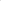 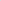 5.2 	A Committee of the Corporation to be known as the Board Oversight Committee is hereby authorized to investigate and report its findings and recommendations to the Board of Directors regarding issues of conduct by Board Members.5.3 	The Board Oversight Committee will consist of three members, The Chairman of the Board as the committee chairman and the two most immediate past presidents currently on the Board.  5.3.1	If any, or all, of the above are ineligible to serve because they are no longer on the Board or are the subject of the complaint, then the Board member(s) with the longest tenure will fill any vacancy(s).  Should there be more than one member eligible to fill any vacancy, the decision will be made by a coin toss.5.4	The Board Oversight Committee will receive complaints from any member of the Board of Directors or the Executive Director concerning inappropriate behavior of a Board member. The committee will conduct a confidential investigation and review the facts of the case, making any necessary inquiries of the parties involved. 5.5	Offenses for which Board members may be referred to the Board Oversight Committee include, but are not limited to: 5.5.1 	Inappropriate communication with any ACBL employee by telephone, mail, email or in person. Inappropriate communication includes, but is not limited to, condescending, rude or insulting remarks, and requests for significant amounts of information without going through the appropriate committee chairman.5.5.2 	Sexually explicit remarks or behavior toward any employee.    5.5.3 	Condescending, rude or insulting remarks made to another board member or chairman of the Board of Governors in a board meeting or by phone, mail, or email.5.5.4 	Conduct that would embarrass or damage the credibility of the ACBL or the Board of Directors.5.5.5 	Discussing any personnel matter, other than in a private conversation, in any forum except an Executive Session of the Board of Directors.5.5.6 	Breaching the confidentiality of any ACBL business discussion designated as confidential.5.5.7 	Failing to comply with the requirements of Codification Chapter IV, Section 8 Conflict of Interest Policy.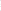 5.5.8 	Actively engaging in a campaign for a Unit, District or ACBL elected position in districts other than his own.5.5.9	Any action tending to injure the good name of the ACBL, disturb its well-being, or hamper it in its mission.5.6 	The Board Oversight Committee has no power to require the accused, or any other person, to appear before it, but it should quietly conduct a complete investigation to learn all relevant facts.  Information obtained in strict confidence may help the committee to form an opinion, but it may not be reported to the Board of Directors or used in a hearing before the Board of Directors (see 5.11), except as may be possible without bringing out the confidential particulars. 5.7	Any board member accused of an offense will be promptly informed of the details of such offense, and will have the right to address the Board Oversight Committee and present evidence before any action is taken. 5.8	If, after investigation, the committee’s opinion is favorable to the accused, no discipline is warranted, and the matter can be resolved satisfactorily, no further action will be required, and the matter will be considered closed. 5.9	If the committee decides that disciplines are appropriate, the case will be presented to the Board of Directors by the committee in an Executive Session of the Board at its next regular meeting or at any special meeting called for that purpose.5.10	The accused has the right to be informed of the charge, given time to prepare his defense, and to appear and defend himself.5.11	A case before the board cannot legally establish the guilt of the accused, as understood in a court of law, it can only establish his guilt as affecting the best interests of the ACBL.  Witnesses are not sworn, and hearsay evidence is admissible.  The name(s) of the accuser(s) will not be divulged to anyone except the three members of the Board Oversight Committee.5.12	The Board, after hearing all the evidence, can determine that there is no basis for a complaint or that punishment is warranted.  	 5.13	If the Board determines by a majority vote of all those voting that punishment is warranted, the following will apply.  The Board member who is the subject of the case may not vote on the matter.  5.13.1	The Board may, by majority vote of all those voting, approve a motion to reprimand or privately censure the member.  5.13.2	The Board may, by majority vote of all those voting, approve a motion to publicly censure the member.   If the member is publicly censured, a public censure will be included in the minutes.  The motion will only say that the board has censured the member.  No other details will appear in the minutes. 5.13.3	The Board may, by majority vote of all those voting, approve a motion to remove an officer elected by the Board from his position.5.13.4	As it deems necessary the Board may, by majority vote of all those voting, approve motions setting forth more stringent punishments such as removal from committee chairmanship or membership or other punishment deemed appropriate by the Board of Directors.5.14 	Nothing in this resolution will replace or abrogate ACBL Human Resources policy or the ACBL Code of Disciplinary Regulations with regard to sexual harassment of ACBL, district or unit employees. 5.15	Other than as relates to board duties, no board member will use his board member status to receive preferential treatment from League staff and, where possible and appropriate, will take reasonable, affirmative steps to avoid receiving such preferential treatment.Effective immediatelyCarried 	Nay: 12, 17, 23, 25	Abstain: 24Item 183-55:  Alignment of Committees referenced in the Codification with BylawsCodification Chapter IV – Board Procedures, D. Committees, be rescinded in its entirety and replaced with: (Attachment D)Committee Motion for Codification consistency with Bylaws--Content--rev1.pdfEffective immediatelyCarried unanimouslyItem 183-56: Zonal ConferenceCodification Chapter VII, Paragraph A, Zone 2 NBOs, Section 1.2 be amended as follows:1.2 The ACBL recognizes the ACBL Board of Directors North American Bridge Federation as the Zonal Conference (Authority) for Zone 2, which consists of the following for International WBF Play:	a. USBF 	b. CBF	c. FMBEffective date: January 1, 2019 or at such a later date upon inception of the NABF.Carried		Nay: 7, 20Item 183-58: Chapter IV B, Section 3 WBF Rep Expensesthe following sections of the Codification be amended or stricken and replaced with the title “abrogated” when removed as indicated:Codification Chapter IV, B, 3 WBF Rep Expenses be strickenSection 3 - WBF Representatives Reimbursement of Expenses for WBF elected representatives will be from the ACBL General Fund. Following are the regulations governing this reimbursement. 3.1 Airfare - Actual ticket price reflecting the lowest direct service fare available for travel at reasonable times for the travel dates. In addition, reasonable actual expenses for transportation to and from airports at home and at the tournament location. There is no expense reimbursement for spouse/companion. 3.2 Per diem - Reimbursement for meals will be paid on the basis of the applicable IRS meals-only per diem rate for travel within the 48 continental United States (including the District of Columbia) (“CONUS”). For travel outside CONUS meals-only per diem will be paid at the applicable IRS per diem meals-only rate for the highest cost CONUS city. The ACBL Treasurer will consider paying a higher per diem to the WBF representatives if higher costs are involved due to location of the WBF meetings. 3.3 Hotel - Actual double occupancy room cost at the headquarters hotel beginning no sooner than one day prior to the opening ceremony and concluding no later than the night of the day when the last official meeting/function was held. Payment for hotel expenses will not exceed seven nights. Exception to this rule may be allowed to secure a less expensive air ticket in order to achieve overall savings. 3.4 WBF representatives, whether ACBL board members or not, are expected to attend all regular WBF meetings held during the seven days for which their hotel is reimbursed per 3.3 above, starting with the first meeting, and any special meetings called by the WBF President during that time period. In addition, WBF representatives are expected to attend WBF committee meetings of which they are members during that seven-day period. Failure to do so will result in a reduction in the amount of expense reimbursement allowed, unless there are extenuating circumstances, such as illnesses, as determined by the ACBL Treasurer. 3.5 Should a WBF representative be unable to attend WBF meetings, the President of the ACBL will serve as alternate. In the event that the President is himself a WBF representative or cannot attend, he will designate another member of the ACBL Board of Directors as alternate.Codification Chapter IV, B, 5.1 Other Expense Reimbursement be amended as follows:Section 5 - Other Expense Reimbursement 5.1 Expenses for non-board members and board members traveling on ACBL business other than board and WBF meetings will be reimbursed on the same basis as travel to board meetings. With the exception of guests of the President described in Section 1.4 above, there will be no reimbursement for expenses of guests.Codification Chapter VII, A, 1.2 INTERNATIONAL BRIDGE be stricken and VII be renumbered1.2 The ACBL Board of Directors will act as the Zonal Conference for Zone 2, which consists of the following for International WBF Play:a. USBF b. CBF c. MBFCodification Chapter VII, A, 1.6 Player and Captain Eligibility be stricken and be renumbered1.6 Zone 2 requirements for nomination are as follows: 1.6.1 A Zone 2 NBO may nominate a player for invitation to play in a WBF Championship only if he: is a citizen or a resident (per the appropriate Federation’s regulations) of the United States, Canada, or Mexico as appropriate, is a member in good standing of the USBF, CBF or MBF as appropriate, meets WBF criteria and/or conditions for nominations, Chapter 7, A.2will not, at the time of the event or trials for the event be under suspension or expulsion from the ACBL or any other NBO, will not, at the time of the event or trials for the event be under ACBL or ABA probation where the period of such probation was more than 90 days,has not been specifically excluded from playing in such event by an appropriate disciplinary body under ACBL or ABA jurisdiction,Codification Chapter VII, B, 1-3 be stricken and renumberedSection 3 - Reimbursement of Expenses 3.1 Airfare, hotel and per diem for ACBL representatives to attend World Bridge Federation Executive Council meetings are paid by the WBF.3.2 WBF representatives, whether ACBL Board members or not, are expected to attend all regular WBF Executive Council meetings held during the seven days starting with the first meeting, and any special meetings called by the WBF President during that seven day time period. In addition, WBF representatives are expected to attend WBF committee meetings of which they are members during that seven day period, unless a representative is a member of two or more committees which are holding meetings at the same time, in which event the representative shall attend one of the conflicting committee meetings.3.3 No expenses will be paid by the ACBL to the ACBL's WBF representatives for attending the annual WBF Executive meeting.Codification Chapter XV Elected Positions be amended as follows:WBF Representatives ExpAl Levy 			2018 Paul Janicki 			2018 Merlin Vilhauer 		2019 Georgia Heth 			2020 Howard Weinstein 		2020Codification Chapter VII, Section 4, International Bridge be stricken:Section 4 – WBF Special Meeting 4.1 The ACBL will host, when held in Zone 2 during an NABC, a WBF Management Committee or Officers Meeting. No more than one such meeting shall be hosted per year. 4.2 The ACBL shall provide up to 50 room nights including one junior suite for up to five nights; light refreshments during the meeting; up to four lunches for 10 people during the meetings; and appropriate meeting space for up to four days.Codification Appendix 4A-1 Paragraph IV be stricken:IV. World BridgeThe ACBL President heads the largest bridge league in the world, and as president of ACBL is also president of Zone II of the World Bridge Federation. Other zones are keenly interested in activities in North America and the President is called upon to annually provide a written report to the WBF Executive Council detailing activities and items of general interest to the Executive Council. This report will be distributed to all zonal conferences. The president is always invited to world championships, but it is entirely his/her option whether to attend or not. If the president decides not to attend, his report will be read for him by one of the ACBL Representatives to the WBF.Effective January 1, 2019Carried		Nay: 20APPEALS & CHARGESGeorgia Heth (C), AJ Stephani (VC)Carman, Fairchild, Hennings, Vilhauer, Zayac				     Staff: Dunn	As reported by Committee ChairItem 183-02: Barring cheaters who have been expelled from the ACBL from ever participating in an ACBL activity.Sections 10.2.2 and 10.2.3 of the CDR will be amended as follows:10.2.2 Timing of Request for Readmission Following Expulsion. The ACBL Board of Directors will not hear, and ACBL Management hereby is instructed not to forward to the Board, any request for readmission before ten (10) years from the date of Expulsion. Notwithstanding the previous sentence, if the individual who was expelled admitted to the factual basis of the Charges prior to the commencement of the hearing on those Charges, he may apply for readmission after five (5) years. 10.2.3 No Readmission Following Second Resignation or Expulsion. Under no circumstances will the ACBL Board of Directors hear a request for readmission regarding a  an Expulsion or second resignation to avoid possible disciplinary actions or combination thereof.Effective immediateMotion failed		Aye: 1, 4, 10, 17	Abstain: 24Item 183-03: CDRCDR 2.2.3 2.2.3 Original/Appellate Jurisdiction of the ACBL Board of Directors.The ACBL Board of Directors has original jurisdiction of the following:(a) Disputes between Districts.(b) Disputes between Units from different Districts.(c) Cases involving alleged violations by Districts referred to in CDR 9.2.(d) When (i) in the opinion of both a District Board and the ACBL Board of Directors (who must agree) circumstances make it impractical or unfair for (1) Charges to be heard by the District or Unit disciplinary committee that would ordinarily hear such Charges or (2) a Complaint to be submitted to the Charging Party of a Unit or District which would ordinarily hear the matter if Charges were brought or (ii) in the opinion of the ACBL Board of Directors, the issues involved in a Complaint which led to Charges are of paramount importance to the ACBL.3 If such Complaint which led to the Charges is disciplinary in nature and under a Unit or District disciplinary committee’s original jurisdiction, the District Board and the ACBL Board of Directors shall bring the Charges to the ACBL Disciplinary Committee with the direction that the committee conduct a hearing. In those matters where the ACBL Board of Directors is assuming jurisdiction, the ACBL Board of Directors hereby delegates its duties as Charging Party to the ACBL Executive Committee to act on its behalf.Fn 3 The Board must by motion determine that it is impractical or unfair for the Unit or District disciplinary committee to hear the Charges. Conversely, in other cases, the Board by motion may determine that a matter is so important to the ACBL that the Unit or District disciplinary committee should not hear it but, rather, the matter should be heard by the ACBL Disciplinary Committee.Effective January 1, 2019Carried unanimously* * * * * Item 183-92: Election WBF Representative ElectionMichael Eyer, Robert Hartman, Paul Janicki, Neil Kimelman, Al Levy, William Schoder and Kevin Wilson declared their candidacies. There were no other declarations of candidacy. Nominations were closed. Al Levy and Robert Hartman are elected as ACBL representative to the World Bridge Federation for three-year terms, January 1, 2019 – December 31, 2021.Effective January 1, 2019Item 183-93: Executive Committee Member & Alternate (Eastern)Margot Hennings are appointed as the Eastern Zone Executive Committee Member for a three-year term, January 1, 2019 – December 31, 2021.Joann Glasson are appointed as the Eastern Zone Executive Committee Member alternate for a three-year term, January 1, 2019 – December 31, 2021.Effective January 1, 2019Item 183-94: Certification of ElectionsThe following individuals are hereby certified as having been duly elected to the Board of Directors of the American Contract Bridge League for three-year terms, January 1, 2019 through December 31, 2021. 	Leo Weniger, District 1; Brian Ellis, District 5; Mike Kovacich, District 7; Suzi Subeck, District 13; Warren Smith, District 15; Claire Jones, District 18; Julie Smith, District 19; Kevin Lane, District 23; Bob Bertoni, District 25.The following individuals are hereby certified as having been duly elected as First Alternates to the Board of Directors of the American Contract Bridge League for three-year terms, January 1, 2019 through December 31, 2021. 	Florence Belford, District 2; Brett Kunin, District3; Richard Popper, District 4; Debbie Romero*, District 8; Steve Gaynor, District 14; VACANT District 16; Stuart Goodgold. District 21; Ronald Lien, District 22.The following individuals are hereby certified as having been duly elected as Second Alternates to the Board of Directors of the American Contract Bridge League for three-year terms, January 1, 2019 through December 31, 2021. Gim Ong, District 2; VACANT, District 3; VACANT, District 4; Ron Sholes*, District 8; Susan Jackson*, District 14; Tomi Storey, District 16; VACANT, District 21; VACANT, District 22.Note: * Appointed by District President (ACBL Bylaws 5.4.3.)Effective January 1, 2019Item 183-95: Aileen Osofsky ACBL Goodwill Committee ChairmanSandra DeMartino declared her candidacies. There were no other declarations of candidacy. Nominations were closed. Sandra DeMartino is appointed as the Aileen Osofsky ACBL Goodwill Committee Chairman for a three-year term, January 1, 2019 – December 31, 2021.
Goodwill Committee Co- Chair AppointmentsJanice Anderson (Western Canada), Sandy Arlinghaus (Midwest), Carol Hamilton (South), Joo-Hee Janicki (Eastern Canada), Janise Saul (Southwest), Richard Brown (East) and Marilyn Vilhauer (Northwest) are appointed as Co-Chairs to the Aileen Osofsky ACBL Goodwill Committee.Effective January 1, 2019Item 183-96: Aileen Osofsky ACBL Goodwill Member of the YearMark Sorenson is appointed as the 2019 Aileen Osofsky ACBL Goodwill Member of the Year. Effective January 1, 2019Item 183-97: ACBL Honorary Member of the YearMichael & Debbie Rosenberg are appointed as the 2018 ACBL Honorary Member of the Year.Effective January 1, 2019Item 183-98: Nadine Wood ACBL Volunteer Member of the YearShawn Stringer is appointed as the 2018 Nadine Wood Volunteer of the Year. Item 183-99:  ACBL Disciplinary CommitteeGary Cohler is appointed to fill the remaining three-year term of Michael Kovacich. The term runs from Spring 2019 through the end of Spring 2021 NABCEffective immediatelyClosing RemarksIt was moved by Al Levy and carried unanimously that the Board expresses its thanks to District 20 and its units, District Director Merlin Vilhauer, and Tournament Chair Muriel Stitt and all the other chairpersons and numerous volunteers. We also wish to thank the Hilton Hawaiian Village Waikiki Beach Resort for its cooperation.The Board adjourned sine die at 4:15 p.m.Bracket Size Adjustment Factor (BSAF) ChangesBracket Size Adjustment Factor (BSAF) ChangesBracket Size Adjustment Factor (BSAF) ChangesBracket Size Adjustment Factor (BSAF) ChangesBracket Size Adjustment Factor (BSAF) ChangesBracket Size Adjustment Factor (BSAF) ChangesTop Bracket of an Unlimited KO with 2+ BracketsTop Bracket of an Unlimited KO with 2+ BracketsTop Bracket of an Unlimited KO with 2+ BracketsTop Bracket of an Unlimited KO with 2+ BracketsTop Bracket of an Unlimited KO with 2+ BracketsTop Bracket of an Unlimited KO with 2+ BracketsTeams inCurrentNew BSAF%New BSAF%BracketBSAF4 roundsIncrease3 roundsIncrease161.0001.0001.00150.9600.9701.01140.9200.9401.02130.8800.9101.03120.8400.8801.05110.8000.8501.06100.7600.8201.0890.7200.7901.100.7601.0680.6000.7601.270.7001.1770.5250.7301.390.6401.2260.4500.7001.560.5801.2950.3750.6701.790.5201.39Second and Subsequent Brackets of an Unlimited KOSecond and Subsequent Brackets of an Unlimited KOSecond and Subsequent Brackets of an Unlimited KOSecond and Subsequent Brackets of an Unlimited KOSecond and Subsequent Brackets of an Unlimited KOSecond and Subsequent Brackets of an Unlimited KOTeams inCurrentNew BSAF%New BSAF%BracketBSAF4 roundsIncrease3 roundsIncrease161.0001.0001.00150.9600.9651.01140.9200.9301.01130.8800.8951.02120.8400.8601.02110.8000.8251.03100.7600.7901.0490.7200.7551.050.7351.0280.6000.7201.200.6801.1370.5250.6851.300.6251.1960.4500.6501.440.5701.2750.3750.6151.640.5151.37When Round Robin played to Q 4 teams to KO:When Round Robin played to Q 4 teams to KO:When Round Robin played to Q 4 teams to KO:5 or 6 teams in RRSemifinal losers may play off for 3rd placeIf played, 3rd pays 35% of 1st, 4th pays 20% 1stIf not played, no ranks, both teams get 20% of 1st GoldRed7 or 8 teams in RRSemifinal losers may play off for 3rd placeIf played 3rd pays 45% of 1st, 4th pays 35% of 1stIf not played, no ranks, both teams get 20% GoldRed9+ teams in RRSemifinal losers need not play off, both are ¾If played, 3rd pays 45% of 1st, 4th pays 35% of 1stGoldGoldOverall PositionOne SessionTwo SessionsThree or More Sessions275% x Previous Position Award75% x Previous Position Award75% x Previous Position Award375% x Previous Position Award75% x Previous Position Award75% x Previous Position Award475% x Previous Position Award75% x Prev. Pos. AwardSee formula below575% x Previous Position AwardAward (P) = (First Place Award)*(# of Sessions) _ (Overall Position + 2*(# of Sessions) - 3)Award (P) = (First Place Award)*(# of Sessions) _ (Overall Position + 2*(# of Sessions) - 3)675% x Previous Position AwardAward (P) = (First Place Award)*(# of Sessions) _ (Overall Position + 2*(# of Sessions) - 3)Award (P) = (First Place Award)*(# of Sessions) _ (Overall Position + 2*(# of Sessions) - 3)775% x Previous Position AwardAward (P) = (First Place Award)*(# of Sessions) _ (Overall Position + 2*(# of Sessions) - 3)Award (P) = (First Place Award)*(# of Sessions) _ (Overall Position + 2*(# of Sessions) - 3)875% x Previous Position AwardAward (P) = (First Place Award)*(# of Sessions) _ (Overall Position + 2*(# of Sessions) - 3)Award (P) = (First Place Award)*(# of Sessions) _ (Overall Position + 2*(# of Sessions) - 3)9+1st Place Award / Overall PositionAward (P) = (First Place Award)*(# of Sessions) _ (Overall Position + 2*(# of Sessions) - 3)Award (P) = (First Place Award)*(# of Sessions) _ (Overall Position + 2*(# of Sessions) - 3)TablesPlaces32435-647-9510 +6TablesPlaces3-415-627-839-12413-18519 +6TablesPlaces2233445 +5CLASSIFICATIOND FACTORClub Masterpoint0.450 FlightFirst Overall2 3 4Session  Session SessionFirst Overall2 3 4Session  Session SessionFirst Overall2 3 4Session  Session SessionColor Overalls AwardsColor Section TopColor Session Awards  Rating of  Session Awards    A  24.0030.0036.00100%GoldGoldRed100% of Regional   B16.0020.0024.00100%GoldGoldRed70% of Regional   C  10.0012.5015.0025% G75% RGold/RedRed62.5% of RegionalSTRATEGIC Cuneo, (C), Aquino (VC)Anderson, Glasson, Hennings, Lane, Stephanie, Subeck, Vilhauer, Zayac                                                                                       Staff: J. JonesAUDITLevy (C), Muñoz (VC)R. Jones                                                                                                               Staff: J. Jones